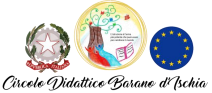 Via Vittorio Emanuele III n.80 - 80070 BARANO D'ISCHIA(NA)Codice Fiscale: 91006390636 Codice Meccanografico: NAEE11000ETel: 081 990300 Mail: naee11000e@istruzione.it Pec: naee11000e@pec.istruzione.itwww.circolodidatticobarano.edu.itLa dirigente  avvisa che giovedì 14 p.v., un membro autorizzato della catena alimentare  passerà nei plessi a parlare ai bambini della solidarietà umana, purtroppo in questo periodo di guerra e aumento dei prezzi molti nuclei familiari si vedono costretti a chiedere aiuto alla catena alimentare. Gli  incontri avverranno per tutti gli studenti dei plessi nelle aree comuni. Si chiederà alle singole classi di raccogliere un offerta in cambio del significativo calendario della solidarietà da ritirare lunedì p.v.. i fondi ricavati saranno utilizzati per acquistare cibo fresco per le famiglie bisognose. Gli incontri si svolgeranno come segue:Plesso Piedimonte: 9.00-9.30;Barano infanzia: 9.45   - 10.00;Barano Capoluogo: 10.00 - 10.20;Testaccio: 10.30 - 11.00;Buonopane: 11.00 - 11.30La DirigenteCarmela De Vita Circolare n.85Data 13/12/2023Oggetto: solidarietà umana Destinatari:A tutto il personale docenteAl personale ATA Al DSGAAlle famiglie